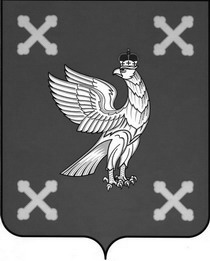 Управление образования администрации Шуйского муниципального районаПРИКАЗот  14.03.2023        №  75Об итогах муниципального этапа ХII областного конкурса детского и юношеского художественного творчества «Дети и книги»          В соответствии с приказом Управления образования администрации Шуйского муниципального района от 09.01.2023 № 3 «О проведении муниципального этапа ХII областного конкурса детского и юношеского художественного творчества «Дети и книги» и в целях духовно-нравственного и патриотического становления обучающихся, формирования художественного вкуса, выявления и поддержки одаренных детей в области изобразительной деятельности  с  января  по февраль 2023 года проходил муниципальный этап ХII областного конкурса детского и юношеского художественного творчества «Дети и книги».Конкурс в 2023 году посвящен юбилейным датам литературных произведений:190 лет - «Евгений Онегин» А.С. Пушкина,185 лет - «Сказка о рыбаке и рыбке» А.С. Пушкина,165 лет - «Аленький цветочек» С.Т. Аксакова,140 лет - «Остров сокровищ» Р.Л. Стивенсона,95 лет - «Три толстяка» Ю.К. Олеши,95 лет - «Человек-амфибия» А.Р. Беляева,80 лет - «Маленький принц» А. де Сент-Экзюпери,75 лет - «Сказка о потерянном времени» Е.Л. Шварца,70 лет - «451 градус по Фаренгейту» Рея Бредбери.Конкурс проводился в 3-х возрастных группах: 7-9 лет, 10-13 лет, 14-16 лет.На конкурс было представлено 49 творческих работ. Активное  участие в конкурсе приняли обучающиеся МОУ «Колобовская средняя школа», МОУ Китовская СШ, МОУ Пустошенская ОШ, Милюковского МКОУ,  МОУ Васильевская СШ, МАУДО «Центр творчества», МКОУ Клочковская НШ, МКОУ Чернцкая ОШ,  МОУ Перемиловская СШ.  На основании вышеизложенного приказываю:1.	 Признать победителями муниципального этапа ХII областного конкурса детского и юношеского художественного творчества «Дети и книги» следующих обучающихся:1-я группа:  7-10 лет:1 место – Кузьмин Владимир, обучающийся МОУ Китовская СШ, руководитель Карпова Вера Александровна,2 место – Мухрынов Леонид, обучающийся МОУ Китовская СШ, руководитель Молодцова Антонина Александровна,3 место – Симонова Анна Максимовна, обучающаяся МОУ Китовская СШ, руководитель Молодцова Антонина Александровна.2-я группа: 11-13лет:1 место – Казаков Арсений, обучающийся МКОУ Чернцкая ОШ, руководитель Дружилов Андрей Юрьевич,2 место – Гордеев Ярослав, обучающийся МОУ Пустошенская ОШ, руководитель Хмылева Елена Юрьевна,2 место – Наседина Арина, обучающаяся МОУ Китовская СШ, руководитель Горева Татьяна Евгеньевна,3 место - Сурков Василий, обучающийся МКОУ  Чернцкая ОШ, руководитель Дружилов Андрей Юрьевич.3-я группа: 14-16 лет:1 место -  Емельянов Егор, обучающийся МОУ Китовская СШ, руководитель Горева Татьяна Евгеньевна,2 место – Сироткина Алина, обучающаяся МОУ Перемиловская СШ, руководитель Гривенко Ольга Александровна,3 место – Губерскова Вера, обучающаяся МОУ Перемиловская СШ, руководитель Лосева Ольга Геннадьевна.       Начальник Управления образования администрации  Шуйского        муниципального района                                                     Е.А.Луковкина